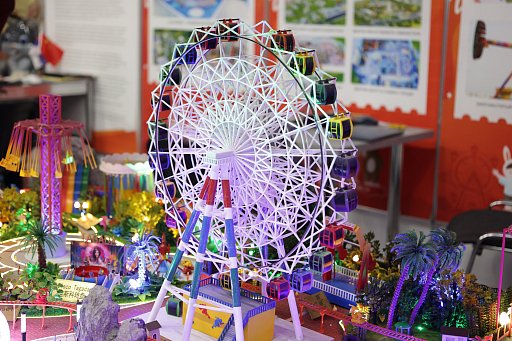 Сайт РАППА: https://raapa.ru/Электронный каталог выставки: https://raapa-expo.ru/ Телеграм-канал: https://t.me/raapaexpo 

Сочетание клавиш CTRL + F поиск по документу. Используйте для быстрого поиска нужной информации.Планировка выставкиАктуальную информацию о планировке выставки, наличии свободных стендов смотрите на сайте ЗДЕСЬУсловия участияРассчитать стоимость участия можно, отправив запрос по электронной почте vystavka@raapa.ru или raapa@raapa.ru Регистрационный взнос на выставку составляет 32 000 руб. (является обязательным для всех участников выставки)Минимальный размер стенда: 6 м2 Дополнительно оплачивается размещение на позициях:В случае выбора Экспонентом месторасположения и площади стенда, нарушающих общую композицию стендов выставки, Организатор имеет право вводить наценки на выбранный Экспонентом стенд в размере от 5% до 15% базовой стоимости стенда.ЛокацияАдрес места проведения: Москва, Краснопресненская наб., 14, cт. метро "Выставочная" или "Деловой центр", Западный вход ЦВК «Экспоцентр», павильон №7 (зал 1, 2).ПОДРОБНАЯ СХЕМА ЦВК «Экспоцентр»:  https://www.expocentr.ru/upload/map_ru.pdfКак добраться.На общественном транспорте: до ст. метро «Выставочная» (выход №4) или «Деловой Центр»На автомашине: Краснопресненская набережная, 14с18, ориентир - Храм Серафима Саровского на Краснопресненской набережной.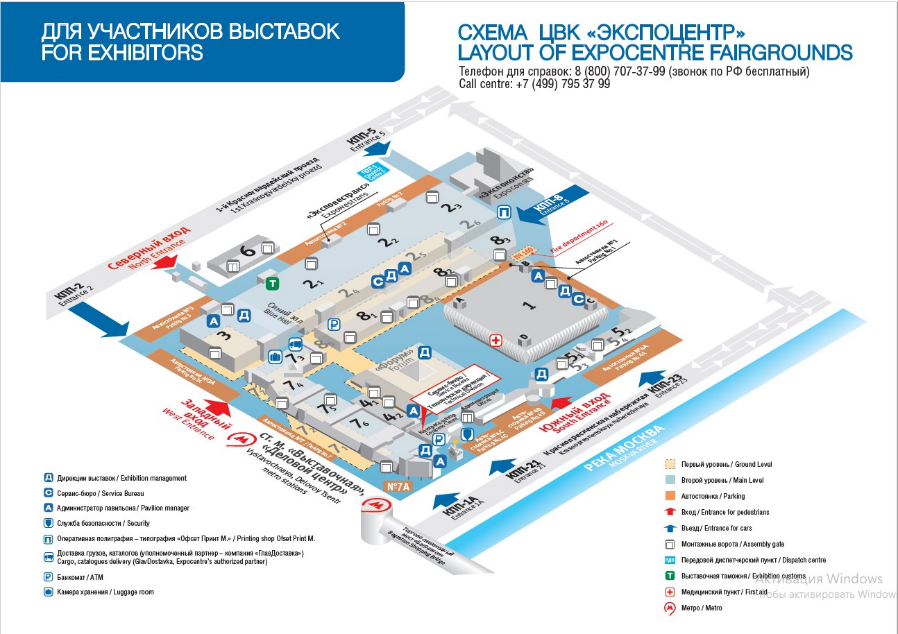 Календарь мероприятияКонтрольные датыПлан стенда. - утвердить схему застройки, либо, в случае самостоятельной застройки, пройти аккредитацию. - произвести заказ дополнительного оборудования (по желанию)- Если в указанный срок планировка стенда Участника не получена, Организатор оставляет за собой право на расположение оборудования по своему усмотрению.
Оплата.100% оплата стоимости участия. (см. договор на участие). Компании, имеющие задолженности по платежам перед Организатором, не будут допущены к участию в выставке.а04 мартаКаталог. Подача информации в электронный каталог. Далее, оперативное размещение не гарантируется. 
Бейджи. Участнику необходимо заполнить и выслать организаторам на электронную почту vystavka@raapa.ru либо raapa3@raapa.ruФормы 7 и 8  – списки для оформления пропусков и удостоверений (бейджей). Рекомендуем как можно раньше выслать данные документы. В случае каких-либо изменений Вы сможете внести их до 12.00 час. 21 марта. Если до 04 марта Дирекция не получит от Вас заполненные Формы 7 и 8, пропуска НЕ БУДУТ ОФОРМЛЕНЫ. 
Без оформленных заранее именных пропусков у Вас возникнут трудности с доступом на территорию ЦВК Экспоцентр. Претензии в этом случае приниматься не будут! Обратите, пожалуйста, внимание: ЭКСПОЦЕНТР выдает на КАЖДЫЕ ПОЛНЫЕ 3 кв. м. ОДИН постоянный пропуск экспонента. Стоимость каждого дополнительного пропуска – 1 300 руб.При заезде на выставку при себе иметь□	Форма № D.01 и D.01А. Доверенности для АО ЭКСПОЦЕНТР□	Сертификаты пожарной безопасности на используемые материалы и баннеры (при наличии баннеров и/или оборудования на стенде)□	Оригинал Договора в 2-х экземплярах, подписанный руководителем и заверенный печатью компании-экспонента.□	Форма № 7 и Форма 8. Список сотрудников, работающих на выставке, монтаже/демонтаже стенда компании в 2-х экземплярах, заверенный подписью руководителя и печатью компании-экспонента;Описание стендовОписание стендов можно посмотреть здесь. Описание вашего стенда: Форма №2. Срок подачи заявки на застройку вашего стенда: до 19 февраля.В случае непредоставления Экспонентом плана стенда в указанный срок, Организатор оставляет за собой право осуществления застройки стенда по своему усмотрению в соответствии с установленной для данного метража стенда комплектацией.Оборудованная площадьПодробное описание и стандартные конфигурации стендов можно посмотреть ЗДЕСЬПроверьте по этому списку ваш стенд (Форма №2):□	наличие всей мебели, включая содержимое «Стандартного стенда» и дополнительное оборудование□	надпись на фризовой панели□	логотип компании (если заказан)□	спот-бра;□	месторасположения электророзетки 220В 600Вт;□	стены и открытые стороны в соответствии с расположением Вашего стенда на плане выставки.□	наличие вешалки (крепится на стену, от нее можно отказаться, так как в дни выставки работает гардероб)Обратите внимание: оборудование, входящее в состав стандартного стенда, но не указанное участником на плане (Форма №2) предоставлено не будет.  Устные заявки на любые изменения рассматриваться не будут. Заявки принимаются только в письменном виде.В случае внесения Экспонентом изменений в план стенда во время монтажа (25-26 марта 2024г.)  они будут рассматриваться, как заказ дополнительного оборудования и оплачиваться с наценкой 100%.Монтаж собственного выставочного оборудования и иных конструкций в пределах стандартного стенда рассматривается как самостоятельная застройка.Необорудованная выставочная площадьВыставочная площадь с ковровым покрытием. БЕЗ подключения к электричеству (можно заказать дополнительно).Необорудованная площадь для надувных аттракционовРазмеченная выставочная площадь БЕЗ коврового покрытия и БЕЗ подключения к электропитанию (можно заказать дополнительно).Необорудованная площадь для самостоятельной застройки стендаЭкспонент заказывает необорудованную площадь и занимается оборудованием стенда самостоятельно или с привлечением сторонней организации. При этом, необходимо пройти аккредитацию у Генерального Застройщика. Подробную информацию об условиях аккредитации запросите по электронной почте: vystavka@raapa.ru Дополнительное выставочное оборудованиеФорма для заказа дополнительного оборудования №2.1.При заказе дополнительного оборудования и монтажных работ после 19.02.2024г., стоимость увеличивается на 50%.При заказе дополнительного оборудования и монтажных работ во время монтажа выставки и с 04.03.2024г., стоимость увеличивается на 100%.Заявки будут выполняться при соблюдении следующих условий:наличие свободного оборудования;после выполнения предварительно поступивших заявок;оплата заказанного оборудования ОрганизаторуВ таблице представлен список популярного дополнительного оборудования. Используйте его для выбора и заказа дополнительного оборудования. Типовые договорыСкачать типовой договор на участие в выставке >>>Скачать типовой договор на заочное участие >>>Технические характеристики павильонаДопустимая высота застройки в павильонах: до 4 метровДопустимая нагрузка на пол:- Наливной пол - 500 кг/1кв. м.- Плитка – 200 кг/1 кв. мОдновременное потребление электроэнергии 350 кВт;Высота монтажных ворот 4,4м При подвесных работах нагрузки на потолочные балки/фермы допустимы до 300кгЭлектричествоПодключение электропитания к стендам осуществляется на время работы выставки. Во время монтажа и демонтажа Экспонентам (или их застройщикам) следует пользоваться инструментами, работающими от аккумуляторов, либо самостоятельно арендовать в павильоне удлинитель для временного подключения. Общее электропитание на стенде после работы выставки отключается в 18:05.Максимальная мощность электрооборудования, подключаемого к розеткам на стенде (стандартный блок из трех розеток в стандартной комплектации) - 0,6 кВт.При необходимости увеличения мощности электрооборудования, подключаемого к блокам розеток стенда, сверх 0,6 кВт, необходимо указать величины превышения на монтажной схеме комплектации стенда, чтобы учесть потребные мощности на стадии проектирования стенда.Светильники SPOT 70 Вт и блоки розеток устанавливаются только по периметру фризовой части стенда. Во всех иных случаях расположения светильников и розеток их установка будет рассматриваться как дополнительная работа и рассчитываться в соответствии с расценками, указанными в Прайс-листе на дополнительные услуги (работы) и оборудование.Запрещается:- подключать к стандартным электрическим сетям выставки электроосветительное оборудование (включать в розетки свои светильники), не обозначенное в монтажной схеме. -эксплуатация электронагревательных приборов в электрических сетях выставки; Все оборудование, подключаемое к электрическим сетям выставки, должно быть оснащено проводами с двойной изоляцией и иметь, кроме нулевого провода, обязательно и провод заземления. Ток утечки не должен превышать 0,03А.Для защиты своего оборудования экспонентам рекомендуется использовать стабилизаторы напряжения и блоки бесперебойного питания. За техническое состояние электрооборудования Экспонента застройщик ответственность не несет.Экспонент несет ответственность за исправность и работоспособность своего электрооборудования, применяемого на выставке.При необходимости, застройщик может предоставить для нужд Экспонента (в соответствии с прейскурантом) индивидуальный распределительный щит с соответствующими защитными устройствами. Для этого Экспонент должен предоставить информацию о технических характеристиках, заявленных в монтажной схеме электрических подключений к этому щиту, на стадии подачи Заявки, для внесения в электропроект выставки и стенда. Если требуется подключение электрооборудования напряжением 380В, в число технических параметров электрооборудования, указываемого Экспонентом на плане стенда, входят: потребляемая мощность в кВт, величина пускового тока в А, величина напряжения, место установки и вид (марка) разъема.ВНИМАНИЕ! При заказе электроподключения для промышленного оборудования и экспонатов необходимо учитывать величину пускового тока.При подключении компьютеров и других устройств, чувствительных к отключениям питания и перепаду напряжения в сети, настоятельно рекомендуется использовать устройства бесперебойного питания (UPS). В случае перебоев с подачей электроэнергии Вам надлежит немедленно проинформировать об этом дирекцию выставки. Организатор выставки не несёт ответственности за потери и убытки, возникшие в результате перебоев в подаче электроэнергии.ДЛЯ СПРАВКИ - максимальная мощность потребляемой электроэнергии, предусмотренная монтажной схемой, при подключении к одному блоку электрической розетки 220В составляет не более 1кВт, независимо от количества гнёзд на этом блоке розеток.Типовая нагрузка на электрическую розетку:Компьютер/принтер/видео плеер/ТВ/холодильник: 500Вт, 2А, пылесос: 1000Вт, 4,2АВодоснабжение и сжатый воздухВодоснабжение. Подвод/отвод воды (холодная). Устанавливаемое на стенде оборудование должно быть укомплектовано запорной арматурой. Сантехническое оборудование с неисправностями запорной арматуры и системы отвода воды не подключается. Ёмкости для залива воды должны быть оборудованы сливными устройствами. Подключение к сантехническим сетям включает подвод воды одним трубопроводом (½ дюйма Ø) и отвод одним трубопроводом (диаметр 40-50мм) без непосредственного подключения оборудования экспонента.Сжатый воздух подводится армированными шлангами (½ дюйма Ø) от магистрали сжатого воздуха специалистами Экспоцентра, подключение к оборудованию на стенде выполняет экспонент. В подключении может быть отказано, в связи с отсутствием технической возможности.ИнтернетВы можете заказать на Ваш стенд подключение к сети Интернет, а также аудио- / видеооборудование. Форма №2.1.Подвес конструкцийВАЖНО! При организации подвеса используется только оборудование Генерального застройщика АО ЭКСПОЦЕНТР - ООО "ЭКСПОКОНСТА". Заявка подается до 16.02.2024г.Экспонент предоставляет на согласование проект стенда и конструкции для подвеса, а также информационное письмо с кратким описанием конструкции;При рассмотрении представленной документации Организатор вправе потребовать внесение изменений в подвешиваемую конструкцию и расчёт точек подвеса; Подвешенная конструкция не должна выходить за пределы предоставленной выставочной площади; Работы по подвесу и снятию конструкций проводятся только во время официального монтажа/демонтажа выставки.Оборудование стенда, дизайн, рекламаОснащение и оборудование стендов, выходящее за рамки услуг Организатора выставки, выполняются экспонентом. Однако характер оформления определён требованиями, действующими на территории ЦВК ЭКСПОЦЕНТР. Экспонент выставки обязан заблаговременно согласовывать дизайн своего стенда с организатором выставки. Дизайн стенда, не отвечающий этим требованием, может быть не принят или изменён организатором выставки за счёт экспонента.Конструкции всех видов и экспонаты не должны заходить на площади соседних стендов и выходить    за пределы арендованной площади.Использование задней части стен других стендов запрещается. Каждый экспонент / застройщик стенда обязан установить необходимое количество собственных стен. Установка рекламных щитов и штендеров возможна только в пределах границ стенда. Рекламные акции любого рода за пределами стенда возможны только после получения разрешения Организатора выставки.Размещение рекламы сторонних выставочных мероприятий, а также рекламы и рекламных материалов организаций, учреждений, фирм и компаний, не принимающих непосредственного участия в выставке, в пределах всего выставочного пространства категорически запрещена.Технические требования к изготовлению рекламных носителей Стандартные стенды оборудуются фризовыми панелями с наименованием компании Экспонента. Каждый стенд комплектуется фризовой надписью (не более 10 символов h=10 см., синего цвета). Угловые стенды комплектуются двумя фризовыми панелями с надписями бесплатно. В случае заказа   полуостровного или островного стенда, третья и четвертая фризовая надпись оплачивается дополнительно.Надпись свыше 10 знаков оплачивается дополнительно за каждый дополнительный знак, согласно прайс-листу.Все баннеры и полноцветная печать, заказанная экспонентом у организатора, принимаются в натуральный размер, согласно требованиям к печати: - в натуральную величину- формат: TIFF- 150 dpi (до 2,5 кв.м), 70-100dpi (от 2,5 кв.м до 15кв.м),   50-70dpi (от 15кв.м до 30кв.м)- CMYK- без компрессии- без альфа-каналов- без слоев- profile EuroScale Coated v.2Все логотипы и тексты принимаются в кривых (CorelDRAW) в натуральный размер с подписанными цветами по ORACALРазмеры для изготовления макетов под оклейку печатьюПротивопожарная безопасностьДо начала монтажа необходимо назначить ответственное лицо за пожарную безопасность на выставочном стенде. В соответствие с законом РФ №69-ФЗ от 21.12.1994г., в случае не назначения должностного лица, ответственного за соблюдение требований пожарной безопасности на арендованной площади стенда, ответственность несет персонально сам руководитель организации – участника выставки. Контроль соблюдения правил пожарной безопасности осуществляют АО «ЭКСПОЦЕНТР» Экспонент/застройщик выставки должен не позднее, чем за две недели до начала монтажных работ, предоставить в АО «ЭКСПОЦЕНТР» сведения обо всех радиоактивных, пожаро- и взрывоопасных материалах и экспонатах для принятия надлежащих согласованных мер безопасности. Ввоз указанных материалов и экспонатов без разрешения АО «ЭКСПОЦЕНТР» не допускается. Для отделки помещения стендов, офисов, подиумов, потолков и ограждений должны применяться несгораемые и трудносгораемые материалы. Все сгораемые материалы должны быть обработаны огнезащитным составом. Применение драпировочных материалов из сгораемых пластмасс, не поддающихся обработке огнезащитным составом, не допускается. В павильоне запрещается производить сварочные работы, а также покрасочные работы с применением легковоспламеняющихся красителей.Внимание! Если груз помимо экспонатов содержит конструктивные элементы стенда (стеновые панели, ковролин, декоративные конструкции и элементы и т. п.), необходимо пройти согласование ввоза в ООО «Экспоконста» и в РОУ «МДПК «Сигнал-01». Тел. ООО «Экспоконста»: (499) 795-39-03, тел. РОУ «МДПК «Сигнал-01»: +7 (495) 642-20-46Воздушные шары (аэростаты), квадрокоптерыЗапрещается применение воздушных шаров, наполненных горючим газом, в павильонах и на открытых площадках. На применение воздушных шаров, наполненных безопасным газом, требуется предварительное разрешение организатора выставки.Запрещается использование квадрокоптеров на территории ЦВК ЭКСПОЦЕНТР без предварительного согласования!Помощь в погрузо-разгрузочных работах и складированииВъезд на территорию ЦВК «Экспоцентр» автомашин с манипуляторами для разгрузки/погрузки экспонатов запрещен! Транспортные, погрузочно-разгрузочные и монтажно-демонтажные работы, проводимые с применением грузоподъемных механизмов, производятся только специалистами и средствами ООО «Эксповестранс» и заказываются отдельно. Тел.: +7 (495) 605-03-27, 605-74-21, факс: +7 (495) 605-79-35, e-mail: exhib@ewt.ru. Работы осуществляются за счет средств участника выставки и определяются согласно расценкам ООО «Эксповестранс» (ЦВК «Экспоцентр» павильон №2, башня №5). Разрешенная громкость!Доводим до вашего сведения: в случае проведения во время работы выставки на Ваших стендах презентаций, развлекательных и шоу-программ, согласно «Общим условиям участия в выставках, проводимых на территории ЦВК Экспоцентр», запрещается превышать уровень громкости свыше 75 дБ на границе со смежными и расположенными напротив стендами. Нарушение санитарных норм по шумовому сопровождению работы стендов влечет за собой штрафные санкции со стороны администрации АО «Экспоцентр» в размере 50 000,00 руб.В случае любых повреждений (пол, конструкции и т.д) в павильоне, произошедших во время размещения экспонатов на стенде, Экспонент полностью возмещает причинённый ущерб.Хранение пустой тарыПустые ящики, коробки, поддоны и упаковочный материал не должны находиться на стенде. На время выставки они должны быть вывезены самим Экспонентом. Любые упаковочные материалы, обнаруженные на территории выставки без наклеек, будут удалены как мусор. Услуги по хранению крупногабаритной тары оказывает ООО «Эксповестранс» и заказываются отдельно. Тел.: +7 (495) 605-03-27, 605-74-21, факс: +7 (495) 605-79-35, e-mail: exhib@ewt.ruЛюбые ящики (поддоны), оставленные в проходах, будут убраны за дополнительную оплату.ОхранаПАМЯТКА ЭКСПОНЕНТУ О СОХРАННОСТИ ЭКСПОНАТОВ И ЛИЧНЫХ ВЕЩЕЙ Уважаемые участники выставки не оставляйте ценные вещи на стенде без присмотра во время завоза экспонатов и в дни работы выставки!!!Уважаемый экспонент!В ЦВК «Экспоцентр» во время проведения выставок действуют следующие Правила обеспечения сохранности экспонатов и личных вещей на выставочных стендах: 1. В рабочее время экспонент сам несет ответственность за сохранность экспонатов и своих личных вещей на выставочных стендах.2. С 8.00 (27 марта 2024 г. с 9.00), с момента снятия павильона с охранной сигнализации, до 20.00 (до момента включения в павильоне сигнализации) не рекомендуется оставлять стенд без присмотра. Рекомендуется непрерывно находиться на стенде одному или нескольким сотрудникам.3. Вы можете за отдельную плату заказать услугу по охране стенда. В этом случае сотрудники охраны будут дежурить на стенде в указанный период времени. (обращаться к организатору).4. В вечернее и ночное время с 20.00 до 8.00 все стенды берутся под общую охрану, включается сигнализация павильона.5. В случае пропажи экспонатов или личных вещей экспонент может обратиться в дежурную службу Управления безопасности АО «Экспоцентр», которая находится на первом этаже Конгресс-центра. Сотрудники дежурной службы окажут Вам содействие и помогут связаться с полицией.6. С данной памяткой просим ознакомить всех сотрудников, работающих на стенде.Телефон экстренной связи с дежурной службой Управления безопасности АО «Экспоцентр»: +7 (499) 795-25-24, полиция: +7 (499) 256-73-87Обращаем Ваше внимание, в случае необходимости в персональной охране Вашего стенда в утренние 27 марта с 8.00 до 10.00 и 28-29 марта с 9.00 до 10.00 или вечерние с 18.00 до 20.00 часы, просим Вас своевременно оформить соответствующий заказ, либо предусмотреть присутствие сотрудников на стенде в это время. Телефоны для оформления заказа на охрану: (499)124 48 10, (499)124 08 09.Уборка выставкиВо время работы выставки:-Уборка межстендовых пространств (проходов) производится перед началом работы выставки;- Содержание стенда в чистоте обеспечивается самим экспонентом. Уборка выставочных стендов производится по предварительной заявке у организатора выставки. Услуга платная.Во время монтажа-демонтажа:Противопожарная охрана комплекса категорически возражает против любого вида складирования (тары, упаковки, коробок, строительных материалов) на стенде и штрафует при обнаружении.
Упаковочный материал, крупногабаритный мусор со стенда необходимо вывезти в мусорные контейнеры или сдать на хранение официальному экспедитору ООО «Эксповестранс». Расходы по уборке оставленного после себя мусора, включая заказ контейнера для вывоза крупногабаритного мусора, несет участник выставки.Звук, аудио и видео на стендахВо время работы выставки уровень звука на Вашем стенде не должен мешать работе других экспонентов. Не допускается уровень звука более 70 дБ по границе стенда. При появлении жалоб со стороны других участников выставки на высокий уровень звука на Вашем стенде, Организатор вправе потребовать уменьшения уровня звука до приемлемой величины. При игнорировании вышеуказанных требований Организатор оставляет за собой право отключить источник звукового сигнала и взыскать штраф с Экспонента.Фотографирование и киносъемкаФотографирование и киносъёмка выставочных экспонатов в павильонах и на открытых площадях   допускается только по согласованию с Организатором выставки.Визовая поддержка, услуги переводчиковИностранным экспонентам для въезда на территорию РФ необходима виза, получение которой осуществляется самостоятельно при обращении в посольство или консульское учреждение страны постоянного проживания или через действующие визовые центры в стране постоянного проживания.Для получения российской визы нужно предоставить в посольство или консульство РФ приглашение от гражданина РФ или компании. По запросу от Участников выставки Организатор может предоставить именное приглашение.Заказать услуги переводчиков можно у Организатора.Транспортно-экспедиторские услуги и обработка грузовВНИМАНИЕ! ОРГКОМИТЕТ НЕ ПРЕДОСТАВЛЯЕТ УСЛУГИ ГРУЗЧИКОВ. ПРОСИМ ВАС СВЯЗАТЬСЯ С ОФИЦИАЛЬНЫМИ ТРАНСПОРТНЫМИ АГЕНТАМИ ВЫСТАВКИ.Порядок въезда на территорию ЦВК «Экспоцентр»ВАЖНО! Во время монтажа/демонтажа выставки на период погрузо-разгрузочных работ парковка легкового автотранспорта допускается только в специально отведенных местах.Сразу после разгрузки/погрузки экспонатов и оборудования автотранспорт должен выехать ЗА территорию выставочного комплекса.Пребывание легкового автотранспорта на территории ЦВК в ночное время запрещено.ВНИМАНИЕ! В связи с действующим ограничением на движение большегрузного транспорта (грузоподъемностью больше 1000 кг) в пределах Третьего Транспортного Кольца г. Москвы (с 6:00 до 22:00 в будние дни и с 6:00 до 24:00 по пятницам, в выходные и праздничные дни) АО «ЭКСПОЦЕНТР» предоставляет бесплатное размещение большегрузных транспортных средств на своей территории в ЗОНе СПЕЦИАЛЬНОЙ ПАРКОВКИ (см. схему далее).Особенности въезда на территорию ЦВК Экспоцентр не имеющих разрешения на передвижение транспортного средства в пределах ТТК большегрузных транспортных средствв будние дни (понедельник-четверг) с 22:00 до 6:00; в пятницу, в выходные и праздничные дни с 00:00 до 6:00 часов:Обращаем Ваше внимание, что ЦВК «Экспоцентр» расположен в зоне с ограниченным движением грузового транспорта внутри Третьего транспортного кольца. В связи с этим для въезда в его пределы необходимо оформить пропуск на грузовой автотранспорт типа «ТТК». Всю подробную информацию Вы найдете, пройдя по ссылке https://www.mos.ru/otvet-transport/kak-oformit-propusk-dlya-gruzovogo-transporta/ Въезд большегрузных транспортных средств осуществляется только через КПП №2 (со стороны 1-го Красногвардейского проезда) при наличии письма на ввоз/вывоз (D.03) и доверенности на получение а/м пропусков (Форма D.01А).Большегрузное транспортное средство обязано покинуть территорию ЦВК после открытия движения транспорта в пределах ТТК согласно указанному выше временному периоду.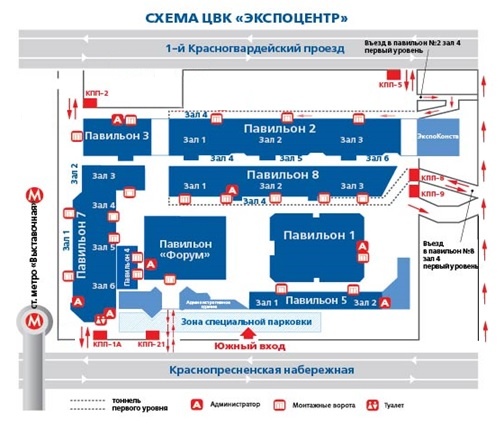 ПОРЯДОК ВЪЕЗДА при НАЛИЧИИ разового пропуска:
Шаг 1. Предъявите сотруднику охраны въездного поста оформленный разовый пропуск (все графы пропуска должны быть заполнены, на пропуске должен стоять штрих-код).Шаг 2. По команде сотрудника охраны проследуйте на площадку проведения осмотровых мероприятий на предмет безопасности. Предоставьте для осмотра транспортное средство и ввозимый груз кинологическому расчету. Исполнение требований кинолога обязательно!Шаг 3. После проведения осмотровых мероприятий по команде сотрудника охраны проследуйте:Ночью (въезд разрешен только для большегрузных транспортных средств) - в ЗОНУ СПЕЦИАЛЬНОЙ ПАРКОВКИ (см. схему);днем - при наличии свободного места проследуйте к павильону. В случае отсутствия свободного места под погрузо-разгрузочные работы проследуйте в ЗОНУ СПЕЦИАЛЬНОЙ ПАРКОВКИ (см. схему). Сотрудники охраны сообщат Вам дополнительно о возможности подачи автотранспорта к павильону.При следовании по маршруту и постановке транспортного средства для проведения погрузо-разгрузочных работ исполнение требований сотрудников охраны, исполняющих обязанности по регулированию движения, обязательно!ПОРЯДОК ВЪЕЗДАв ночное время при отсутствии ЗАРАНЕЕ ПОЛУЧЕННОГО разового Пропуска для автортанспорта грузоподьемностью свыше 1 тонны:Шаг 1. Водитель предъявляет сотруднику охраны въездного поста № 2 доверенность по форме D.01А для водителя-экспедитора и 1 экз. письма на ввоз/вывоз экспонатов (форма D.03) Шаг 2. По команде сотрудника охраны проследуйте на площадку проведения осмотровых мероприятий на предмет безопасности. Предоставьте для осмотра транспортное средство и ввозимый груз кинологическому расчету. Исполнение требований кинолога обязательно!Шаг 3. После проведения осмотровых мероприятий по команде сотрудника охраны проследуйте в ЗОНУ СПЕЦИАЛЬНОЙ ПАРКОВКИ (см. схему на стр. 14).Шаг 4.  С 8.00 оформите разовый пропуск НА ВЪЕЗД АВТОТРАНСПОРТА в администрации павильона, по месту размещения Вашей экспозиции.Шаг 5. При наличии свободного места проследуйте к павильону. В случае отсутствия свободного места под погрузо-разгрузочные работы оставайтесь в ЗОНЕ СПЕЦИАЛЬНОЙ ПАРКОВКИ (см. схему стр. 14). Сотрудники охраны сообщат Вам дополнительно о возможности подачи автотранспорта к павильону.При следовании по маршруту и постановке транспортного средства для проведения погрузочно-разгрузочных работ исполнение требований сотрудников охраны, исполняющих обязанности по регулированию движения, обязательно!ПОРЯДОК ВЪЕЗДА ДНЁМ с 8.00 до 19.30 при отсутствииЗАРАНЕЕ ПОЛУЧЕННОГО разового АВТОпропускаШаг 1. Представителю экспонента получить разовый пропуск в Бюро пропусков, предъявив письмо на ввоз/вывоз экспонатов (форма D.03) и паспорт представителя участника выставки, и проследовать в павильон №7.Внимание! Представитель участника выставки также может пройти на территорию выставочного комплекса, предъявив охране заполненное письмо на разовый проход одного лица (высылается ТОЛЬКО по запросу после 18 марта 2024) вместе с паспортом представителя.Шаг 2. Пройти к стойке информации Дирекции выставки (павильон №7 ЦВК «Экспоцентр», зал 2) и получить постоянные удостоверения участника выставки и пропуска на период монтажа/демонтажа для тех представителей участника, которым они были заказаны заранее.Шаг 3. Пройти в Администрацию павильона № 7, и предоставив два экземпляра доверенности по форме D.01A и D.01 и три экземпляра письма-разрешения на ввоз/вывоз оборудования и экспонатов по форме D.03, получить РАЗОВЫЙ ПРОПУСК НА ВЪЕЗД АВТОТРАНСПОРТА. Шаг 4. Вернуться к машине и передать водителю пропуск для автомашины, а тем, кто остался вне территории Экспоцентра, передать постоянные удостоверения участника выставки и пропуска на период монтажа/демонтажа.Шаг 5. Предъявите сотруднику охраны КПП оформленный разовый пропуск.Шаг 6. По команде сотрудника охраны проследуйте на площадку проведения осмотровых мероприятий на предмет безопасности. Предоставьте для осмотра транспортное средство и ввозимый груз кинологическому расчету. Исполнение требований кинолога обязательно!Шаг 7. После проведения досмотровых мероприятий по команде сотрудника охраны проследуйте к павильону. ВНИМАНИЕ! При следовании по маршруту и постановке транспортного средства для проведения погрузочно-разгрузочных работ исполнение требований сотрудников охраны, исполняющих обязанности по регулированию движения, обязательно! Сразу после разгрузки/погрузки экспонатов и оборудования транспорт должен выехать за территорию выставочного комплекса.РЕГЛАМЕНТ ПРОВЕДЕНИЯ ПОГРУЗО-РАЗГРУЗОЧНЫХ РАБОТПо возможности рекомендуем взять с собой ТЕЛЕЖКИ для разгрузкиПорядок оформления документовпри вывозе экспонатов в дни демонтажа.РАЗОВЫЕ АВТОПРОПУСКА на демонтаж высылаются Вам диспетчером ЦВК «Экспоцентр» на электронную почту одновременно с автопропусками на монтаж.Если получить их по электронной почте нет возможности, РАЗОВЫЕ АВТОПРОПУСКА оформляются в Администрации павильона № 7. Для получения необходимо предъявить оставшиеся у Вас экземпляры письма на ввоз/вывоз (форма D.01) и доверенности (форма D.03)Вывоз экспонатов разрешен: 29 марта с 15.00 до 20.00Демонтаж стендов: 29 марта с 15.00 до 20.00В случае несоблюдения установленных правил и несвоевременного вывоза экспонатов АО «Экспоцентр» вправе отправить оставшиеся экспонаты на склад ООО «Эксповестранс» (1-й Красногвардейский пр-д, 14, тел.: (495) 605-03-27, 605-74-21). Погрузка, перемещение на склад и хранение такого имущества осуществляются за счет средств участника выставки согласно расценкам ООО «Эксповестранс».ВНИМАНИЕ!При появлении признаков чрезвычайной ситуации, обнаружении подозрительных предметов, совершении противоправных действий сообщить в Управление безопасности АО «ЭКСПОЦЕНТР» по телефону:8 (499) 795-25-24.Телефоны для справок:– Служба эксплуатации открытых территорий, тел.: 8 (499) 795-38-61– Сервис-бюро, тел.: 8 (499) 795-37-79Дополнительный ввозДополнительный ввоз экспонатов и продукции в дни работы выставки (включая день открытия) разрешен только утром 25 марта с 8:00 до 09:30, 26-27 марта – с 9:00 до 09:30 или вечером с 18.30 до 19.30.Дополнительный ввоз/вывоз осуществляется по разовым автопропускам, которые можно получать ежедневно у Администратора павильона № 7 на основании письма на ввоз/вывоз (форма D.03) и доверенности (форма D.01).Бронирование гостиницДля бронирования номера, по специальным условиям для участников выставки, необходимо позвонить по номеру +7(499) 553-06-38 и назвать кодовое слово: «РАППА ЭКСПО» или связаться с компанией иным, указанным ниже способом.Контакты: компания «Лунас» https://lunas.group +7-800-775-14-62 – звонок бесплатный+7 (977) 279-98-36 Whatsapp/Viber/TelegramСтать спонсором выставкиГенеральный спонсор выставки «РАППА ЭКСПО»Сумма взноса: 600 000 руб.Количество пакетов: 1Размещение персонального рекламного баннера.Персональные бейджи для представителей Генерального спонсора.Размещение логотипа на пресс-волле на территории выставки.Размещение логотипа на Баннере выставки на улице.Размещение рекламного модуля Генерального Спонсора в журнале «Аттракционы и развлечения» (2 или 3 стр. обложки).Размещение логотипа на рекламных материалах выставки (буклеты, баннеры, постеры и др).Размещение логотипа на бейджах выставки (по желанию).Вложение рекламных материалов в информационные пакеты для прессы, участников деловых мероприятий и экспонентов выставки (не более 2-х наименований продукции)Участие представителя Спонсора в церемонии открытия выставки с предоставлением слова.Размещение логотипа Спонсора на сайте РАППА на странице выставки со ссылкой на сайт.Размещение логотипа Спонсора в электронном каталоге выставки.Упоминание Генерального Спонсора выставки в пресс-релизах, отчетах и публикациях в российской и зарубежной прессе и на официальном сайте выставки.Информационный анонс о Генеральном Спонсоре на сайте и в социальных сетях РАППА. (не менее 6 раз).Предоставление пригласительных билетов на прием РАППА для гостей Генерального Спонсора (4-х билетов).Официальный спонсор выставки «РАППА ЭКСПО»								Сумма взноса: 350 000 руб.Количество пакетов: 2Размещение логотипа на пресс-волле на территории выставки.Размещение логотипа на Баннере выставки на улице.Размещение рекламного модуля Официального Спонсора в журнале «Аттракционы и развлечения» (2 полосы)Размещение логотипа на рекламных материалах выставки (буклеты, баннеры, постеры и др).Размещение логотипа на бейджах посетителей выставки.Вложение рекламных материалов в информационные пакеты для прессы, участников деловых мероприятий и экспонентов выставки (не более 1 наименования продукции).Участие представителя Спонсора в церемонии открытия выставки с предоставлением слова.Размещение логотипа Спонсора на сайте РАППА на странице выставки со ссылкой на сайт.Размещение логотипа Спонсора в е-каталоге выставки.Упоминание Официального Спонсора выставки в пресс-релизах, отчетах и публикациях в российской и зарубежной прессе и на официальном сайте выставки.Информационный анонс об Официальном Спонсоре на сайте и в социальных сетях РАППА. (не менее 4 раз).Предоставление пригласительных билетов на прием РАППА (3 билета).Спонсор выставки «РАППА ЭКСПО»								Сумма взноса: 250 000 руб. Количество пакетов: 5Размещение логотипа на пресс-волле на территории выставкиРазмещение логотипа на Баннере выставки на улице.Размещение рекламного модуля в журнале «Аттракционы и развлечения» (1 полоса).Размещение логотипа на рекламных материалах выставки (буклеты, баннеры, постеры и др).Упоминание компании-спонсора на церемонии открытия выставки.Размещение логотипа Спонсора на сайте РАППА на странице выставки со ссылкой на сайтРазмещение логотипа Спонсора в е-каталоге выставки.Упоминание Спонсора выставки в пресс-релизах, отчетах и публикациях в российской и зарубежной прессе, на сайте выставки и в социальных сетях РАППА.Информационный анонс о Спонсоре на сайте и в социальных сетях РАППА (не менее 2-х раз).Предоставление пригласительных билетов на прием РАППА (2 билета).Форма №1. Заявка на участие в выставке «РАППА ЭКСПО -2024». 	 (далее Заказчик)	(Устав, приказ, Свидетельство) Просим зарегистрировать нашу организацию экспонентом и предоставить:Информация о Компании в электронный каталог выставки:
							(Если участвовали в предыдущей выставке)(Высота знаков 10 см. Стандарт: не более 10 знаков. Каждый дополнительный знак стоит 175 руб.)Заказчик ознакомлен и согласен с общими условиями участия, изложенными в «Справочнике экспонента», и обязуется обеспечить их соблюдение на заявленной площади.Руководитель					подпись				ФИО	МП									Дата заполненияФорма №1.1. Заявка на заочное участие в выставке «РАППА ЭКСПО -2024».  (далее Заказчик)(Устав, приказ, Свидетельство)Просим зарегистрировать нашу организацию экспонентом и разместить информацию в выставочном каталоге.Информация о Компании в электронный каталог выставки:							(Если участвовали в предыдущей выставке)Заказчик ознакомлен и согласен с общими условиями участия, изложенными в «Справочнике экспонента», и обязуется обеспечить их соблюдение на заявленной площади.Руководитель					подпись				ФИО	МП									Дата заполненияФорма №2 Заявка на застройку стенда на выставке «РАППА ЭКСПО -2024»Высота знаков 10 см. Стандарт: 10 знаков, синего цвета. Каждый дополнительный знак стоит 175 руб.3. Допустимая нагрузка на пол: 500 кг/м2. Мы превышаем: НЕТ           / ДА           на _____кг4. Потребляемая мощность электроприборов на стенде:                   кВт(оборудование)5. Просим построить: Стандартный стенд	               	Стенд по нашей схеме                 .Примечание: Каждый стенд комплектуется фризовой надписью (не более 10 символов, h=10 см.). Угловые стенды комплектуются двумя фризовыми панелями с надписями бесплатно. В случае заказа полуостровного или островного стенда, третья и четвертая фризовая надпись оплачивается дополнительно.Ответственность за орфографические ошибки в предоставленных фризовых надписях несет ЗАКАЗЧИК. Светильники SPOT 70 Вт и блоки розеток устанавливаются только по периметру фризовой части стенда. Во всех иных случаях расположения светильников и розеток их установка будет рассматриваться как дополнительная работа и рассчитываться в соответствии с расценками, указанными в Прайс-листе на дополнительные услуги (работы) и оборудование.Таблица стандартного и наиболее часто используемого дополнительного оборудования. Подробный список дополнительно оборудования см. на странице 23 или на сайте.*Для вашего удобства, поставьте галочки в таблице, напротив оборудования, которое вы хотите разместитьВыполненная схема Вашего стенда должна включать расположение:Всей мебели, включая содержимое «Стандартного стенда», дополнительное оборудование и надпись на фризовой панели, а также логотип компании (если он заказан);спот-бра;Расположение электророзеток с указанием требуемой мощности и напряжения по каждой розетке;Открытых сторон в соответствии с расположением Вашего стенда на плане выставки.Комнату для переговоров (если она входит в стандартную комплектацию стенда);Расположение вешалки (крепится на стену). От нее можно отказаться. Во время выставки работает гардероб.Оборудование, входящее в состав стандартного стенда, но не указанное экспонентом предоставлено не будет. Устные заявки на обустройство стенда, заказ дополнительного оборудования, подвес конструкций, отказ от ранее заказанного оборудования, внесение изменений в схему стенда РАССМАТРИВАТЬСЯ НЕ БУДУТ.                                                                                                                                                                                       Изменения в планировке стенда, а также заказ дополнительного оборудования, принимаются до 19.02.2024г. При заказе дополнительного оборудования и монтажных работ после 19.02.2024г., стоимость увеличивается на 50%. При заказе дополнительного оборудования и монтажных работ после 04.03.2024г и во время монтажа выставки 25,26 марта 2024 г., стоимость увеличивается на 100%.
Заявки будут выполняться при соблюдении следующих условий:•	наличие свободного оборудования;•	выполнение предварительно поступивших заявок;•	оплата заказанного оборудования ОрганизаторуВнимание! В случае непредоставления Экспонентом плана стенда в указанный срок, Организатор оставляет за собой право осуществления застройки стенда по своему усмотрению в соответствии с установленной для данного метража стенда комплектацией.Нарисуйте Ваш стенд здесь или в отдельном файлеСтенд можно рисовать в программе Corel Draw(скопировать детали стенда из таблицы c оборудованием и вставить в поле для рисования). Также, можно использовать стандартный набор фигур в MS Word и коды оборудования из таблицы выше. Можно распечатать этот лист и нарисовать. Либо выполнить в любой удобной для вас программе.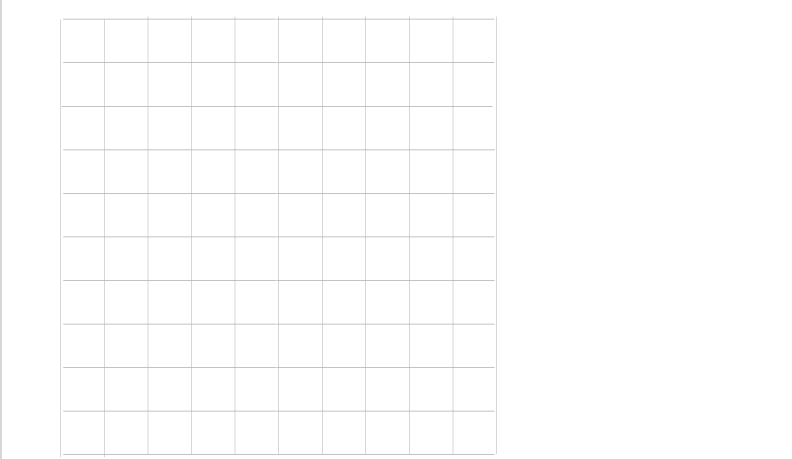 Заказчик ознакомлен и согласен с условиями застройки, изложенными в «Справочнике экспонента», и обязуется обеспечить их соблюдение на заявленной площади.Руководитель					подпись				ФИО	МП									Дата заполненияФорма №2.1. Заявка на дополнительное оборудование стенда и услуги на выставке «РАППА ЭКСПО -2024». Просим предоставить следующее дополнительное оборудование и услуги:При заказе дополнительного оборудования и монтажных работ после 19.02.2024г., стоимость увеличивается на 50%.При заказе дополнительного оборудования и монтажных работ после 04.03.24г и во время монтажа выставки, стоимость увеличивается на 100%.Заявки будут выполняться при соблюдении следующих условий:•	наличие свободного оборудования;•	выполнение предварительно поступивших заявок;•	оплата заказанного оборудования ОрганизаторуЗаказчик ознакомлен и согласен с условиями застройки, изложенными в «Справочнике экспонента», и обязуется обеспечить их соблюдение на заявленной площади.Руководитель					подпись				ФИО	МП									Дата заполненияФорма №3 Заявка на информацию в каталог «РАППА ЭКСПО -2024»ЭТА информация о Вашей компании будет размещена в каталоге:Форма №4 Заявка на рекламу на выставке «РАППА ЭКСПО -2024»Прием рекламного продукта осуществляется до 01 марта 2024г.Для компаний, не являющихся экспонентом выставки-наценка на услуги 100%	* цены действительны только для компании-экспонента выставки РАППА.Заказчик ознакомлен и согласен с условиями участия, изложенными в «Справочнике экспонента», и обязуется обеспечить их соблюдение на заявленной площади.Руководитель					подпись				ФИО	МП									Дата заполненияФорма №5 Заявка на дополнительные билеты на официальный прием, посвященный открытию выставки «РАППА ЭКСПО -2024»Традиционно организаторы выставки проводят официальный прием, посвященный открытию выставки. На официальный прием приглашается по ОДНОМУ представителю от всех компаний, принимающих участие в выставке и оплативших регистрационный взнос.Стоимость дополнительного пригласительного билета на одно лицо – 8 000 руб.Мы хотим заказать дополнительно		билетов  х  8000 руб.Общая стоимость дополнительных билетов:                   руб.Руководитель					подпись				ФИО	МП									Дата заполненияФорма №6 Образец доверенности на получение закрывающих документов по выставке «РАППА ЭКСПО -2024»Оформляется в 2-х экземплярахДоверенность № _____Дата выдачи «____»____________________ 20__ г._________________________________________________________________________________________(наименование компании-участника (или плательщика) _________________________________________________________________________________________(ИНН и адрес компании)Доверенность выдана ____________________________________________________________________					(фамилия, имя, отчество, должность)Паспорт: серия ____________________	№_________________________________________________Кем выдан __________________________________	Когда выдан __________________________________С предоставлением права подписания по выставке «РАППА ЭКСПО 2024»:-	заявки на участие в выставке,-	договора на участие в выставке,-	договора на проведение мероприятий,-	акта приема-сдачи выставочной площади,-	заказа-заявки (договора) на услуги,-	актов выполненных работ.На получение от ООО «ВИД»:-	удостоверений участника выставки,-	пропусков, выдаваемых на время проведения монтажных и демонтажных работ,-	пропусков на автотранспортНа подписание других документов и совершение иных действий, связанных с участием в выставке, в том числе по вопросам соблюдения правил пожарной безопасности, техники безопасности* и других правил, установленных действующим законодательством, с правом подписи на получение от государственных инспектирующих и надзорных органов предписаний, предложений, протоколов и актов об административных правонарушениях, также на оплату счетов и др.*Подпись лица, получившего доверенность _______________________________________								(подпись)Руководитель организации ______________________________			___________________    (Ф.И.О.)						(подпись)Главный бухгалтер __________________________________				___________________(Ф.И.О.)						              (подпись)Место печати*В соответствии с законом РФ №69-ФЗ от 21.12.1994 г., в случае не назначения должностного лица, ответственного за соблюдение требований пожарной безопасности на арендованной площади выставочного стенда, ответственность несет персонально сам руководитель организации/предприятия – участника выставки.Форма №7 Заявка на бейджи для участников выставки «РАППА ЭКСПО -2024»Прием списков на бейджи осуществляется до 04 марта 2024г.Для прохода на выставку «Аттракционы и развлекательное оборудование РАППА ЭКСПО – 2024» просим предоставить именные бейджи для следующих сотрудников:Количество бесплатных бейджей определяется согласно заявке по установленной норме (из расчета 1 бейдж на каждые полные 3м2)Стоимость каждого дополнительного бейджа 1300 руб.Руководитель					подпись				ФИО	МП									Дата заполненияФорма №8 Заявка на монтажные бейджи для сотрудников для работы на монтаже и демонтаже выставки «РАППА ЭКСПО - 2024»Прием списков на бейджи осуществляется до 04 марта 2024 г.Для прохода на монтаж и демонтаж выставки «Аттракционы и развлекательное оборудование РАППА ЭКСПО – 2024» просим предоставить именные бейджи для следующих сотрудников:Руководитель					подпись				ФИО	МП									Дата заполненияФорма № D.03 на ввоз/вывоз выставочного оборудования, экспонатов, материалов и конструкций выставочных стендов. Образец письма на ввоз/вывозвыставочного оборудования, экспонатов, материалов и конструкций выставочных стендов АО «ЭКСПОЦЕНТР»Выставка: «РАППА ЭКСПО - 2024»Компания-участник/плательщик: 									Павильон №7, стенд (№): 	_____________Просим разрешить ввоз/вывоз следующего выставочного оборудования, экспонатов и материалов.* Добавьте строки в случае необходимости** Для грузового автотранспортаВывоз завезенного оборудования, экспонатов, тары, крупногабаритной упаковки и материалов конструкций выставочных стендов гарантируем в установленные сроки.Руководитель организации	/___________________/	_______________________						(подпись)			(Ф.И.О.)		       М.П.ВНИМАНИЕ! Если груз помимо экспонатов содержит конструктивные элементы стенда (стеновые панели, ковролин, декоративные конструкции и элементы, баннеры и т. п.) – необходимо пройти согласование ввоза в ООО «ЭКСПОКОНСТА» и организации, оказывающей услуги в области пожарной безопасности.Въезд на территорию ЦВК «ЭКСПОЦЕНТР» на такси и каршеринге – запрещен!Заезд легкового автотранспорта на период монтажа осуществляется с 08-00 при условии, что в данном автотранспорте находится груз, необходимый для проведения монтажных работ весом от 30 кг. На период демонтажа заезд осуществляется с 8-00. Парковка данного автотранспорта осуществляется только в специально отведенных местах.Форма № D.01А доверенность для водителя-экспедитора или лица, сопровождающего груз. Необходимо оформить на бланке компании-экспонента, в 2-х экземплярахОбразец доверенности для водителя-экспедитора или лица, сопровождающего грузна получение пропуска на автотранспорт:                      !!! документ необходим при заезде на выставку! Высылать организаторам не нужно!!!Для водителя-экспедитора или лица, сопровождающего груз Доверенность №Дата выдачи «____» ___________ 20__ г.Доверенность действительна по «____» _____________ 20__ г.______________________________________________________________________________________(наименование компании-участника)______________________________________________________________________________________(адрес)Доверенность выдана ____________________________________________________________________					(фамилия, имя, отчество, должность)Паспорт: серия ________________________	№____________________________Кем выдан __________________________________	Дата выдачи ___________________________На получение от АО «Экспоцентр» по выставке «________________»: разовых пропусков на ввоз/вывоз.Подпись лица, получившего доверенность _____________________________________________________Руководитель организации______________________________		______________(Ф.И.О.)						(подпись)Место печатиФорма № D.01 Образец доверенности на получение закрывающих документов по выставке «РАППА ЭКСПО -2024» от АО «ЭКСПОЦЕНТР»Оформляется в 3-х экземплярах на бланке компанииДоверенность № _____Дата выдачи «____»____________________ 20__ г.____________________________________________________________________________(наименование компании-участника (или плательщика) ____________________________________________________________________________(ИНН и адрес компании)Доверенность выдана ____________________________________________________________________					(фамилия, имя, отчество, должность)Паспорт: серия ____________________	№______________________________Кем выдан __________________________________	Когда выдан ______________С предоставлением права подписания по 43 Международной выставке «Аттракционы и развлекательное оборудование РАППА ЭКСПО – 2024»:  -	заявки на участие в выставке,-	договора на участие в выставке,-	договора на проведение конгрессных мероприятий,-	акта приема-сдачи выставочной площади,-	заказа-заявки (договора) на услуги,-	договора о предоставлении услуг связи,-	актов выполненных работ.На получение от АО «Экспоцентр»:-	удостоверений участника выставки,-	пропусков, выдаваемых на время проведения монтажных и демонтажных работ,-	пропусков на автотранспорт-     пропусков распространителей информационно-рекламной продукции.На подписание других документов и совершение иных действий, связанных с участием в выставке, в том числе по вопросам соблюдения правил пожарной безопасности, техники безопасности* и других правил, установленных действующим законодательством, с правом подписи на получение от государственных инспектирующих и надзорных органов предписаний, предложений, протоколов и актов об административных правонарушениях, также на оплату счетов и др.*Подпись лица, получившего доверенность _______________________________________								(подпись)Руководитель организации ____________________________    (Ф.И.О.)						(подпись)Главный бухгалтер __________________________________				(Ф.И.О.)						              (подпись)Место печати*В соответствии с законом РФ №69-ФЗ от 21.12.1994 г., в случае не назначения должностного лица, ответственного за соблюдение требований пожарной безопасности на арендованной площади выставочного стенда, ответственность несет персонально сам руководитель организации/предприятия – участника выставки.Оборудованная площадь в выставочном залеот 6 м2Необорудованная площадь в выставочном залеот 10 м2Необорудованная площадь для надувных аттракционов от 30 м2Участие компании - субэкспонента, работающего на стенде экспонентаот 12 м2Заочное участие – размещение рекламно-информационных материалов компании  на территории выставки в электронном каталоге.Заочное участие – размещение рекламно-информационных материалов компании  на территории выставки в электронном каталоге.Угловой стендОткрыты 2 стороны стенда+5% к базовой стоимостиПолуостровОткрыты 3 стороны стенда+7% к базовой стоимостиОстровОткрыты 4 стороны стенда+10% к базовой стоимостиПонедельник,25 мартаВторник,26 мартаСреда,27 мартаЧетверг,28 мартаПятница,29 марта08:00-20:0008:00-20:0008:00 – 10:0010:00-18:0010:00-15:00Монтаж выставки.Застройка стендов. Заезда в этот день нет.Монтаж выставки. Ввоз оборудования. Подготовка к работе.Завершение монтажа, при необходимости. Работа выставкиРабота выставкиМонтаж выставки.Застройка стендов. Заезда в этот день нет.Монтаж выставки. Ввоз оборудования. Подготовка к работе.10:00 – 18:00Работа выставки15:00-20:00Монтаж выставки.Застройка стендов. Заезда в этот день нет.Монтаж выставки. Ввоз оборудования. Подготовка к работе.Работа выставкиРабота выставкиДемонтаж. Вывоз оборудованияСтандартная комплектация экспозиционных стендов выставочным оборудованиемСтандартная комплектация экспозиционных стендов выставочным оборудованиемСтандартная комплектация экспозиционных стендов выставочным оборудованиемСтандартная комплектация экспозиционных стендов выставочным оборудованиемСтандартная комплектация экспозиционных стендов выставочным оборудованиемСтандартная комплектация экспозиционных стендов выставочным оборудованиемСтандартная комплектация экспозиционных стендов выставочным оборудованиемНаименование оборудованияНаименование оборудованияЕд. из.Площадь стенда м 2Площадь стенда м 2Площадь стенда м 2Площадь стенда м 2Площадь стенда м 2Наименование оборудованияНаименование оборудованияЕд. из.4-56-1112-1718-2425-32Информационная стойка высотой Н-1,1мИнформационная стойка высотой Н-1,1мшт.11111Стол квадратный 0,7х0,7м Стол квадратный 0,7х0,7м шт.11122СтулСтулшт.23466Освещение стенда. Спот 70 ВтОсвещение стенда. Спот 70 Втшт.2Из расчета 1 спот 70Вт на 3кв.м. площади.Из расчета 1 спот 70Вт на 3кв.м. площади.Из расчета 1 спот 70Вт на 3кв.м. площади.Из расчета 1 спот 70Вт на 3кв.м. площади.Розетка тройник 600 ВтРозетка тройник 600 Втшт.11112Вешалка настенная  Вешалка настенная  шт.11111Корзина для мусораКорзина для мусорашт.11112Подсобное помещение с дверью Подсобное помещение с дверью м 2--1х1м1х1м 1х1м Фризовая панель Н 300мм.Фризовая панель Н 300мм.шт.по длине стенда со стороны прохода между блоками стендовпо длине стенда со стороны прохода между блоками стендовпо длине стенда со стороны прохода между блоками стендовпо длине стенда со стороны прохода между блоками стендовпо длине стенда со стороны прохода между блоками стендовКовровое покрытиеКовровое покрытием 2по всей площади стендапо всей площади стендапо всей площади стендапо всей площади стендапо всей площади стендаНаименованиеВысотаШиринаПодиум 1*0,5м, высотой 0,75м622 ммБоковая 467мм, Фасад 962ммПодиум 1*0,5м, высотой 1м874 ммБоковая 467мм, Фасад 962ммПодиум радиус 1м, высотой 1м874 ммБоковая 467мм, Фасад 1530ммФризовая панель. Длина 1м.312 мм962 ммФризовая панель. Длина 2м.312 мм1952 ммФризовая панель. Длина 3м.312 мм2942 ммСтеновая панель 2,5х1м (стандарт)2354 мм962 ммСтеновая панель  2,5х0,5м2354 мм467 ммСтеновая панель 1х1м874 мм962 ммООО «Эксповестранс» 1-й Красногвардейский пр-д, 14, тел.: (495) 605-03-27, 605-74-21; факс: (495) 605-79-35). Погрузка, перемещение на склад и хранение такого имущества осуществляются за счет участника выставки и определяются согласно расценкам ООО «Эксповестранс».заездвыездк павильону №7 (залы 1, 2)КПП-1А, 2,5КПП-2,5Время на разгрузку/погрузку30 мин.1 час2 часа3 часа3,5 часаГрузоподъемностьлегковой1–3,5 тонн4–9 тонн10–15 тонн20 тоннНаименование компании на сайте и в электронном каталогеСайтИННЮридический адресЮридический адресЮридический адресЮридический адресЮридический адресЮридический адресПочтовый адресПочтовый адресПочтовый адресПочтовый адресПочтовый адресБанкБанкв городев городев городер/ск/сБИКФИО руководителяФИО руководителяФИО руководителяФИО руководителяФИО руководителяФИО руководителяДолжностьДолжностьДолжностьДолжностьОснование деятельностиОснование деятельностиОснование деятельностиОснование деятельностиОснование деятельностиОснование деятельностиОснование деятельностинаименованиеКв. метрыНомер стендаЗакрытую оборудованную выставочную площадьЗакрытую необорудованную выставочную площадьПлощадку для надувных аттракционовПредоставление информации до 01 марта 2024г.Взять нашу информацию из каталога предыдущей выставкиНадпись на фризе: Заполненную заявку прислать по адресу: vystavka@raapa.ru или raapa3@raapa.ru Получить подробную информацию можно по телефонам: + 7 (495) 604-11-61, 604-11-41Наименование компанииСайтИННЮридический адресЮридический адресЮридический адресЮридический адресЮридический адресЮридический адресПочтовый адресПочтовый адресПочтовый адресПочтовый адресПочтовый адресБанкБанкв городев городев городер/ск/сБИКФИО руководителяФИО руководителяФИО руководителяФИО руководителяФИО руководителяФИО руководителяДолжностьДолжностьДолжностьДолжностьОснование деятельностиОснование деятельностиОснование деятельностиОснование деятельностиОснование деятельностиОснование деятельностиОснование деятельностиПредоставление информации до 01 марта 2024г.Взять нашу информацию из каталога предыдущей выставкиЗаполненную заявку прислать по адресу: vystavka@raapa.ru или raapa3@raapa.ru Получить подробную информацию можно по телефонам: + 7 (495) 604-11-61, 604-11-41Наименование компанииНаименование компанииНомер стендаПлощадь стенда1. Надпись на фризе2. Разместить логотип на фризе:НЕТДА Количество:Черно-белый логотип (2500 руб/шт)Цветной логотип (5000 руб/шт)Стандартная комплектация экспозиционных стендов выставочным оборудованиемСтандартная комплектация экспозиционных стендов выставочным оборудованиемСтандартная комплектация экспозиционных стендов выставочным оборудованиемСтандартная комплектация экспозиционных стендов выставочным оборудованиемСтандартная комплектация экспозиционных стендов выставочным оборудованиемСтандартная комплектация экспозиционных стендов выставочным оборудованиемСтандартная комплектация экспозиционных стендов выставочным оборудованиемНаименование оборудованияНаименование оборудованияЕд. из.Площадь стенда м 2Площадь стенда м 2Площадь стенда м 2Площадь стенда м 2Площадь стенда м 2Наименование оборудованияНаименование оборудованияЕд. из.4-56-1112-1718-2425-32Информационная стойка высотой Н-1,1мИнформационная стойка высотой Н-1,1мшт.11111Стол круглый d-0,7м, квадратный 0,7х0,7м или прямоугольный 1,2х0,7м (на выбор)Стол круглый d-0,7м, квадратный 0,7х0,7м или прямоугольный 1,2х0,7м (на выбор)шт.11122СтулСтулшт.23466Освещение общей площади стенда. Из расчета 1 спот 70Вт на 3кв.м. площади.Освещение общей площади стенда. Из расчета 1 спот 70Вт на 3кв.м. площади.шт.2Из расчета 1 спот 70Вт на 3кв.м. площади.Из расчета 1 спот 70Вт на 3кв.м. площади.Из расчета 1 спот 70Вт на 3кв.м. площади.Из расчета 1 спот 70Вт на 3кв.м. площади.Розетка тройник 1кВтРозетка тройник 1кВтшт.11112Вешалка настенная  Вешалка настенная  шт.11111Корзина для мусораКорзина для мусорашт.11112Подсобное помещение с дверью Подсобное помещение с дверью м 2--1х1м1х2м1х2м Фризовая панель Н 300мм.Фризовая панель Н 300мм.шт.по длине стенда со стороны прохода между блоками стендовпо длине стенда со стороны прохода между блоками стендовпо длине стенда со стороны прохода между блоками стендовпо длине стенда со стороны прохода между блоками стендовпо длине стенда со стороны прохода между блоками стендовКовровое покрытиеКовровое покрытием 2по всей площади стендапо всей площади стендапо всей площади стендапо всей площади стендапо всей площади стендаобозна-чениекоднаименованиеВыбор*обозна-чениекоднаименованиеВыбор*394витрина низкая 500х1000х1000325листовкодержатель 398Стол-подиум с раздвижными дверцами 500х1000х2500(2 стекл. полки)318шкаф архивный 430х930х1100 (с дверками)ДвДиван 2х местный602вешалка настенная (консольная)ЖССтол журнальный стеклянный609корзина для мусора121стеллаж из 3х полок  500х1000х2500119занавес (штора офиса) 1000х2000305спот-бра (100вт)123потолочный растр 1000х1000318розетка 220v303стулрозетка 380v306стул барный310стол 700х700, h=750384стол-подиум (1000х1000х750)311стол 1100х700, h=750382стол-подиум (500х1000х750)103элемент стены 1000х2500203информационная стойка 500х1000х1000121дверь гармошкой с замком 1000х2500202информационная стойка радиусная (малая) R1=500, R2=1000, h=1000Заполненную заявку прислать по адресу: vystavka@raapa.ru или raapa3@raapa.ru Получить подробную информацию можно по телефонам: + 7 (495) 604-11-61, 604-11-41Наименование компанииНаименование компанииНомер стендаПлощадь стендаКодНаименованиеЦена с НДС
(руб.)Цена с НДС (руб.)        с 04.03.24Кол-во
(шт.)КодКодНаименованиеЦена с НДС
(руб.)Цена с НДС (руб.)        c 04.03.24Цена с НДС (руб.)        c 04.03.24Кол-во
(шт.)Элементы конструкций, витрины, встраиваемые стеллажиЭлементы конструкций, витрины, встраиваемые стеллажиЭлементы конструкций, витрины, встраиваемые стеллажиЭлементы конструкций, витрины, встраиваемые стеллажиЭлектрооборудованиеЭлектрооборудованиеЭлектрооборудованиеЭлектрооборудованиеЭлектрооборудование Ковер другого цвета (укажите цвет)11522304Электрощит до 10кВт / 220V / 380V 20575 20575 41150220Элемент стены, цвет белый
 1,0x2,5m38527704Электрощит 220/380В до 20kW 21546 21546 43092221Элемент стены, цвет белый
0,5x2,5m29705940510510Светильник "Спот"   70Вт 1683 1683 3366259Дверь распашная с замком
1,0х2,5m916218324Металлогалогеновый светильник   70Вт 5931 5931 11862260Дверь раздвижная с замком
1,0х2,5m981719634Металлогалогеновый светильник  150Вт 6768 676813536Штора 1,0x2,5m30876174516516Галогеновый светильник на штанге 120Вт 4653 4653 9306Барная стойка  1,0х0,5хH-1,1m 635412708Светильник LED 21Вт на штанге 5085 5085 10170Элемент радиусной барной стойки R-1m(1,0х1,0хН-1,1) 882017640 
Светильник LED 50Вт на штанге 6444 6444 12888Потолочный растр 1х1 м 19003800 504504Розетка 220В, тройник 1683 1683 3366Подъём стены h-1,0 м 3408 6816Розетка 220В 24ч  (для холодильника) 1683 1683 3366Подъём стены h-0,5 м 2652 5304Розетка 380В(требуется дополнительный электрощит)6352635212704Корзина для бумаг 636 1272Организация подключения оборудования с установленной мощностьюОрганизация подключения оборудования с установленной мощностьюОрганизация подключения оборудования с установленной мощностьюОрганизация подключения оборудования с установленной мощностьюОрганизация подключения оборудования с установленной мощностьюОрганизация подключения оборудования с установленной мощностьюОрганизация подключения оборудования с установленной мощностьюМебель и аксессуарыМебель и аксессуарыМебель и аксессуарыДо 2 кВт включительноДо 2 кВт включительно222802228044560300Стул 1476 2952До 2 кВт включительно (24ч)До 2 кВт включительно (24ч)239632396347926 306Стул барный 2124 4248До 5 кВт включительноДо 5 кВт включительно301203012060240 310Стол квадратный  0,7х0,7m 2142 4248До 10 кВт включительноДо 10 кВт включительно391903919078380 311Стол прямоугольный   0,7х1,2m 2970 5940До 15 кВт включительноДо 15 кВт включительно5033050330100660 313Стол барный   D-0,7m H-1,2m38527704До  20 кВт включительноДо  20 кВт включительно6188061880 123760320Шкаф архивный 0,93x0,42хH-0,7m 4653 9306Презентационное оборудование и Интернет Презентационное оборудование и Интернет Презентационное оборудование и Интернет Презентационное оборудование и Интернет Презентационное оборудование и Интернет Презентационное оборудование и Интернет 321Шкаф архивный  0,93x0,42хH-1,1m 6354 12708Плазменная панель 55Плазменная панель 55 23500 23500 47000325Стойка для литературы    H-1,5m (листовкодержатель) 3384 6768Плазменная панель 65Плазменная панель 65 33000 33000 66000331Вешалка настенная 972 1944332Вешалка напольная                                      2124 4248Элементы оформления стендовЭлементы оформления стендовЭлементы оформления стендовЭлементы оформления стендовЭлементы оформления стендовЭлементы оформления стендов340Стеллаж деревянный, 4 полки 3852 7704Символ (буква) на фриз                      Н-101-200mm                                      Символ (буква) на фриз                      Н-101-200mm                                       235 235 470Стеллаж сборный, Октанорм 4 полки
 1,0x0,5xH-2,5m 5931 11862Логотип, до 1 кв.м, одноцветный Логотип, до 1 кв.м, одноцветный  3385 3385 6770350Холодильник 90л 6786 13572Логотип, до 1кв.м, многоцветныйЛоготип, до 1кв.м, многоцветный 5085 5085 10170Стол журнальный стекло 3956 7912Оклейка панели пленкой, Оракал 1кв.мОклейка панели пленкой, Оракал 1кв.м 1800 1800 3600Диван 7705 15410 627Полноцветная печать на самоклеящейся пленке вкл. Монтаж/демонтаж, кв.м, (заказ от 1квм)Полноцветная печать на самоклеящейся пленке вкл. Монтаж/демонтаж, кв.м, (заказ от 1квм) 2665 2665 5330Кресло 4500 9000 627Полноцветная печать на самоклеящейся пленке вкл. Монтаж/демонтаж, кв.м, (заказ от 1квм)Полноцветная печать на самоклеящейся пленке вкл. Монтаж/демонтаж, кв.м, (заказ от 1квм) 2665 2665 5330Стул СИЛЬВИЯ хром белый 1765 3530 627Полноцветная печать на самоклеящейся пленке вкл. Монтаж/демонтаж, кв.м, (заказ от 1квм)Полноцветная печать на самоклеящейся пленке вкл. Монтаж/демонтаж, кв.м, (заказ от 1квм) 2665 2665 5330382Подиум  0,5x1,0xH-0,8m 3220 6440 625Полноцветная печать на баннерной ткани вкл. Монтаж/демонтаж, кв.м, (заказ от 1квм)Полноцветная печать на баннерной ткани вкл. Монтаж/демонтаж, кв.м, (заказ от 1квм) 3195 3195 6390384Подиум 1,0x1,0xH-0.8m 4842 9684 625Полноцветная печать на баннерной ткани вкл. Монтаж/демонтаж, кв.м, (заказ от 1квм)Полноцветная печать на баннерной ткани вкл. Монтаж/демонтаж, кв.м, (заказ от 1квм) 3195 3195 6390ЛДСП для крепления ТВ (без монтажа ТВ) 0,98x0,65m 4240 8480Оклейка дверного блокаОклейка дверного блока286528655730Заполненную заявку прислать по адресу: vystavka@raapa.ru или raapa3@raapa.ru Получить подробную информацию можно по телефонам: + 7 (495) 604-11-61, 604-11-41Да/нетВзять информацию о нашей компании из прошлого каталога. Проверьте здесь(Для компаний, которые принимали участие в прошлой выставке) Если выбрали этот вариант, форму ниже заполнять не надо.Да/нетПредоставим новую информациюЕсли выбрали этот вариант, то заполните форму ниже.Наименование компанииНаименование компанииНаименование компанииСтранаГородИндексУлица№ дома№ домаКорп.Офис Тел.СайтE-mailВ связи с переходом на электронный формат каталога, пожалуйста, пришлите логотип вашей компании .JPG от 500х500 пикселей или .SVGВ связи с переходом на электронный формат каталога, пожалуйста, пришлите логотип вашей компании .JPG от 500х500 пикселей или .SVGВ связи с переходом на электронный формат каталога, пожалуйста, пришлите логотип вашей компании .JPG от 500х500 пикселей или .SVGВ связи с переходом на электронный формат каталога, пожалуйста, пришлите логотип вашей компании .JPG от 500х500 пикселей или .SVGВ связи с переходом на электронный формат каталога, пожалуйста, пришлите логотип вашей компании .JPG от 500х500 пикселей или .SVGВ связи с переходом на электронный формат каталога, пожалуйста, пришлите логотип вашей компании .JPG от 500х500 пикселей или .SVGВ поле ниже напишите текст для размещения в каталоге:В поле ниже напишите текст для размещения в каталоге:В поле ниже напишите текст для размещения в каталоге:В поле ниже напишите текст для размещения в каталоге:В поле ниже напишите текст для размещения в каталоге:В поле ниже напишите текст для размещения в каталоге:Удалите рубрики каталога, в которых вас размещать НЕ надоДополнительные услуги*. Отметьте нужное.Аттракционы АктивитиИнтерактивныеВодныеНадувныеТранспортТиры и аркадыИгровые автоматыЕда и напиткиТематизация и декорСистемы контроляСертификация и услугиСопутствующие товарыРазмещение на 1-4 позициях каталога (5000 руб.) Количество ограничено.Размещение дополнительных фото и видео** в карточке экспонента (3000 руб.)Размещение рекламы на слайдере (2000 руб.) Количество ограничено. Только для маркированной интернет рекламы. Закон о рекламе РФ. Пакет услуг. Все перечисленное выше: 1-4 позиция, фото/видео, слайдер. (8000 руб.)По степени воздействия:Детские СемейныеЭкстремальные*Срок размещения: от подачи заявки до 1 декабря (осенняя выставка), от подачи заявки до 1 июня (весенняя выставка)**Видео загрузите на youtube.com и пришлите ссылкуПо размещению:Для помещенияДля улицы*Срок размещения: от подачи заявки до 1 декабря (осенняя выставка), от подачи заявки до 1 июня (весенняя выставка)**Видео загрузите на youtube.com и пришлите ссылкуЗаполненную заявку прислать по адресу: vystavka@raapa.ru или raapa3@raapa.ru Получить подробную информацию можно по телефонам: + 7 (495) 604-11-61, 604-11-41Заполненную заявку прислать по адресу: vystavka@raapa.ru или raapa3@raapa.ru Получить подробную информацию можно по телефонам: + 7 (495) 604-11-61, 604-11-41Наименование компанииНаименование компанииНаименование компанииСтранаГородИндексУлица№ дома№ домаКорп.Офис Тел.СайтE-mailВид рекламного продукта:Стоимость*Отметьте нужноеРазрешение на размещение ролл-апа на территории выставки (место расположения согласовывается с организатором) 15 000 руб.Разрешение на проведение промо-акций на территории выставки (за 1 распространителя).Без предоставления персонала.18 000 руб. Проведение презентаций, мастер-классов, промо-акций в выставочном залеУсловия уточняются у организаторовУчастие в Акции на выставке РАППА ЭКСПО-202415 000 руб.Заполненную заявку прислать по адресу: vystavka@raapa.ru или raapa3@raapa.ru Получить подробную информацию можно по телефонам: + 7 (495) 604-11-61, 604-11-41Заполненную заявку прислать по адресу: vystavka@raapa.ru или raapa3@raapa.ru Получить подробную информацию можно по телефонам: + 7 (495) 604-11-61, 604-11-41Наименование компании на фризе и на бейджахНаименование компании на фризе и на бейджахНаименование компании на фризе и на бейджахСтранаГород№ппИмя и фамилия сотрудника компании№ппИмя и фамилия сотрудникаСтоимость1300 руб.1300 руб.1300 руб.Итого:Итого:Заполненную заявку прислать по адресу: vystavka@raapa.ru или raapa3@raapa.ru Получить подробную информацию можно по телефонам: + 7 (495) 604-11-61, 604-11-41Наименование компанииНаименование компанииСтранаГород№ппИмя и фамилия сотрудника компанииЗаполненную заявку прислать по адресу: vystavka@raapa.ru или raapa3@raapa.ru Получить подробную информацию можно по телефонам: + 7 (495) 604-11-61, 604-11-41Пожалуйста, отправьте ЗАРАНЕЕ скан-копию в Диспетчерскую службу ЦВК «ЭКСПОЦЕНТР»на электронную почту dispetcher@expocentr.ruОрганизаторам высылать не нужно!ФОРМА Заполняется для каждого автомобиляФОРМА Заполняется для каждого автомобиляФОРМА Заполняется для каждого автомобиляДата завоза /вывоза«___» марта 2024 г.«___» марта 2024 г.Автотранспорттип автотранспорта (легковой/грузовой)грузоподъемность**Гос. номеравтомобиляприцепа (при наличии)Данные водителяФИОмоб. тел.Данные водителяместо рождениягод рождения№НаименованиеКоличество123*